Администрация Орловского сельсовета Дзержинского районаКрасноярского края  ПОСТАНОВЛЕНИЕс. Орловка11.07.2022                                                                                                     № 44 - пО внесении изменений в постановление администрации Орловского сельсовета от 22.02.2011 № 10-п «Об утверждении Административного регламента предоставления муниципальной услуги «Прием заявлений, документов, а также постановка граждан на учет в качестве нуждающихся в жилых помещениях»          В соответствии с Законом Красноярского края от 23.05.2006 № 18-4751 «О порядке ведения органами местного самоуправления учета граждан в качестве нуждающихся в жилых помещениях, предоставляемых по договорам социального найма на территории края» (в ред. Закона края от 23.11.2021 № 2-184), руководствуясь ст.6, 13 Устава Орловского сельсовета ПОСТАНОВЛЯЮ:Внести следующие изменения в постановление администрации Орловского сельсовета от 22.02.2011 № 10-п «Об утверждении Административного регламента предоставления муниципальной услуги «Прием заявлений, документов, а также постановка граждан на учет в качестве нуждающихся в жилых помещениях» (далее – Регламент):Подпункт 6 пункта 2.1.3.1, подпункт 8 пункта 2.1.3.1, подпункт 7 пункта 7,  Регламента,  изложить в следующей редакции: «- выписки из Единого государственного реестра недвижимости о правах заявителя и членов его семьи на объекты недвижимого имущества на территории Российской Федерации, имеющиеся, а также имевшиеся у них в течение пяти лет (60 полных месяцев), предшествующих дате подачи заявления о принятии на учет;».;В приложениях №№ 2, 3, 4, 5, 6, 7, 8, 9 Регламента слова: «Документы (копии), выданные регистрирующими органами (органом по регистрации прав на недвижимое имущество и сделок с ним), подтверждающие правовые основания владения заявителем и членами его семьи недвижимым имуществом на праве собственности или отсутствие прав»  заменить следующим содержанием – «выписки из Единого государственного реестра недвижимости о правах заявителя и членов его семьи на объекты недвижимого имущества на территории Российской Федерации, имеющиеся, а также имевшиеся у них в течение пяти лет (60 полных месяцев), предшествующих дате подачи заявления о принятии на учет»Настоящее постановление вступает в силу со дня, следующего            за днем его официального опубликования в печатном издании «Депутатские Вести».Контроль за исполнением настоящего постановления оставляю                за собой.Глава сельсовета		                                                            В.Е. Крапивкин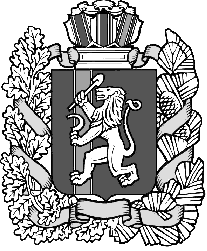 